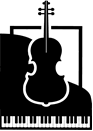 The signer agrees to all CMSP policies and accepts complete responsibility for all charges and fees incurred. Student photo release granted. Please refer to www.piedmontmusic.org for specific CMSP policies.	Signature (required for registration): __________________________________      Date: ____ / ____ / ____Student Information (one student per form)□ New   □ Returning                              □ Male □ FemaleStudent Name: __________________________________Address: _______________________________________City: __________________________________________State: ______________   Zip: ______________________Home phone: __________________________________□ Student (under 18)    Age: _____________   DOB: __________________    School: ______________   Grade: ______________    Cell #: ____________________________________    Email: ____________________________________□ Adult Student    Employer: _________________________________    Cell #: _____________________________________    Work phone: _______________________________    Email: _____________________________________Individual LessonsInstrument: _________________________ Length   30   45   60Requested Teacher (if known): _______________________Please list all possible times student is available for lessons:□ Monday _______________   □ Thursday ________________□ Tuesday _______________   □ Friday __________________□ Wednesday ____________   □ Saturday ________________□ Do not know at this timeClasses or Ensembles________________________________________________________________________________________See website for class & ensemble    tuition rates.Family InformationMother/GuardianName: ______________________________________Employer: ___________________________________Work phone: _________________________________Cell phone: __________________________________Email: ______________________________________Father/GuardianName: ______________________________________Employer: ___________________________________Work phone: _________________________________Cell phone: __________________________________Email: ______________________________________Payment InformationSelect one payment plan:□ Full Semester Tuition□ Split Semester (1/2 of Full semester tuition + split payment fee: $15 per individual/$20 per family. Plan requires payment by credit card (see below).*Annual Registration Fee ($30 indiv./$50 family)   _______________Individual Lesson Tuition (Full or Split)                   _______________Class/Ensemble Tuition (from reverse)                   _______________Split Payment Fee ($15 indiv./$20 family)             _______________Total Payment (due with form)                               _______________Payment method:□ Check (made payable to CMSP)□ Visa        □ Mastercard                          Exp. Date  _____ / ______Card number __ __ __ __   __ __ __ __   __ __ __ __   __ __ __ __Security code: ______________Name as it appears on card: _________________________________*Split-semester payment plan does not apply to classes/ensembles.